Приложение № 1к  Правилам благоустройства территории сельского поселения «Село Кудиново»СХЕМЫграниц прилегающих территорий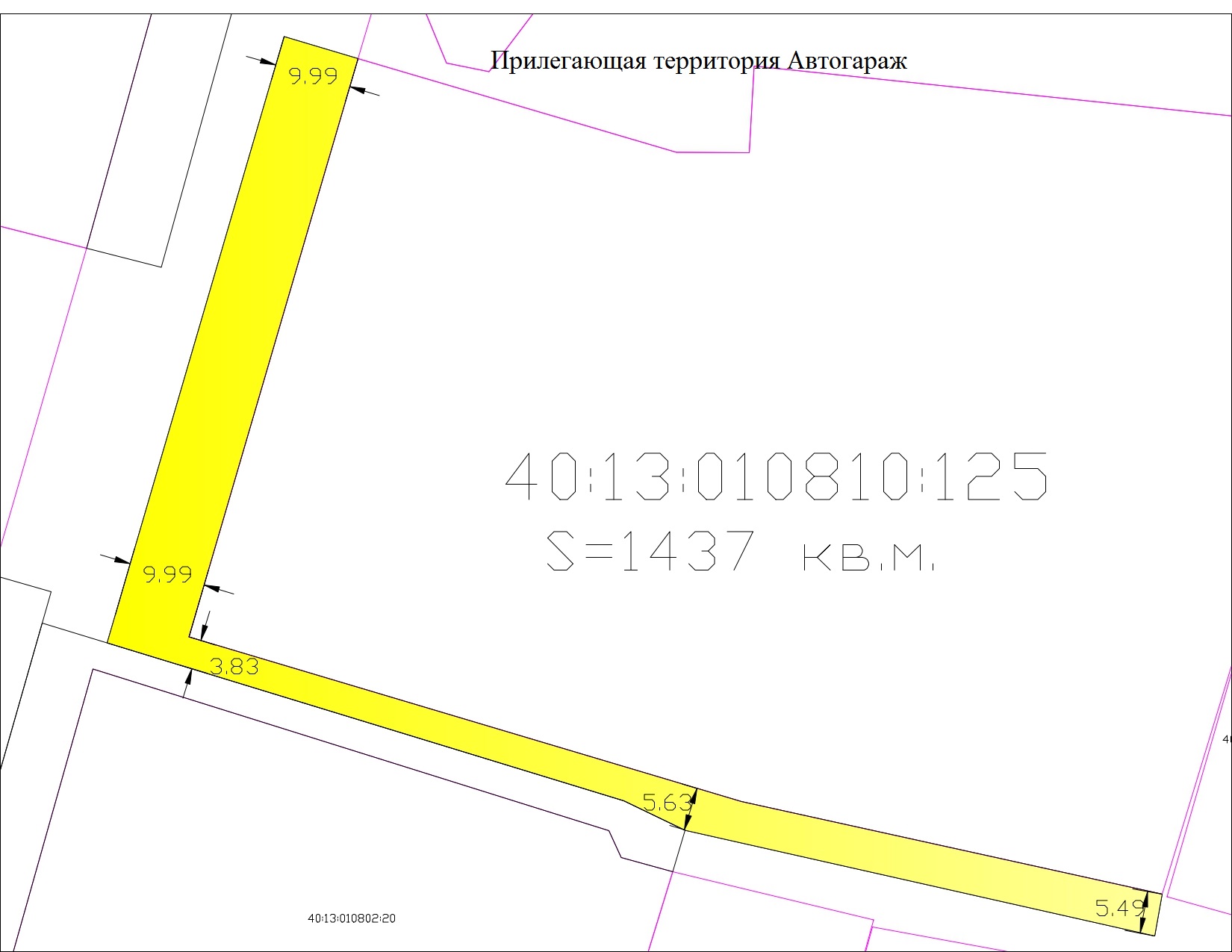 Место расположения: с.Кудиново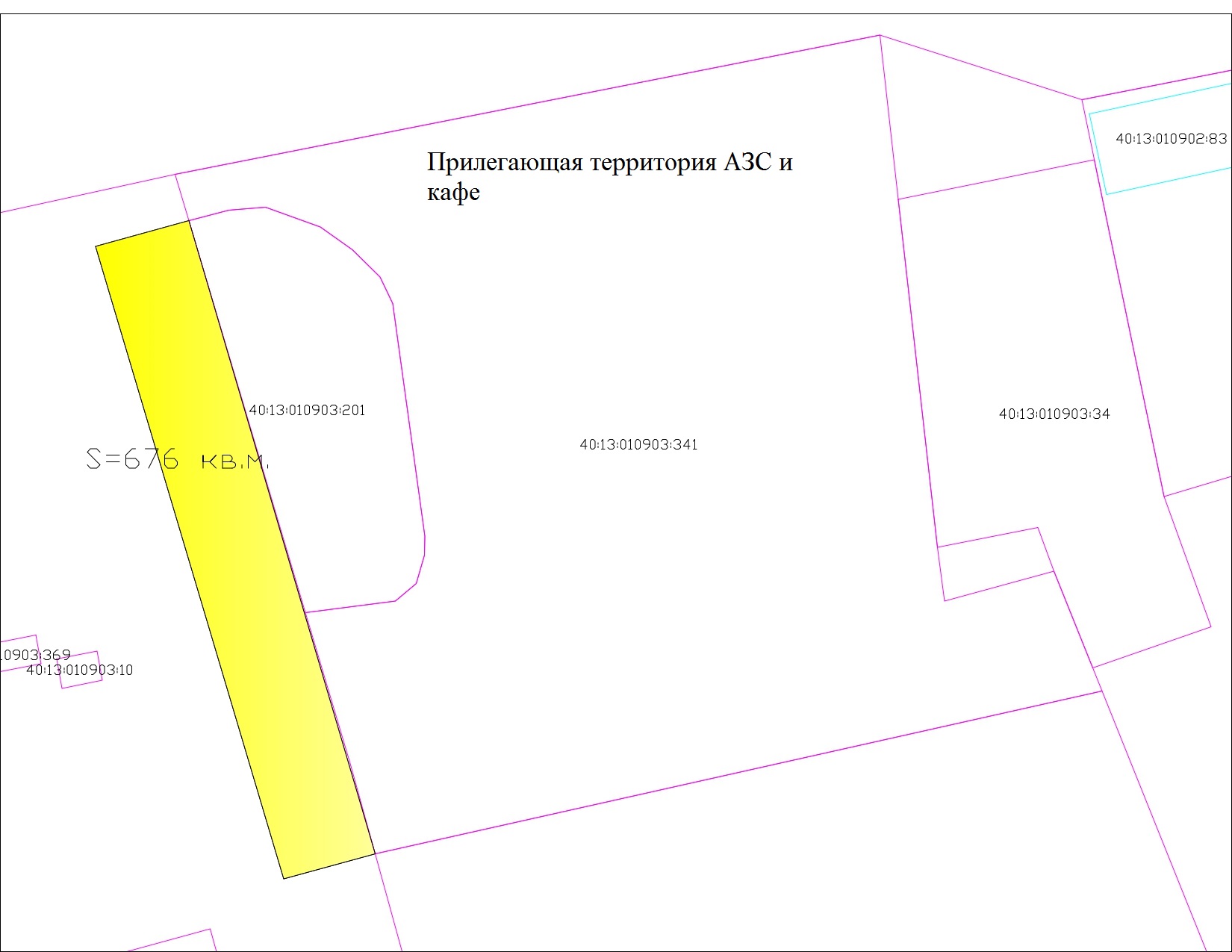 Место расположения: с.Кудиново, ул.Лесная д.1А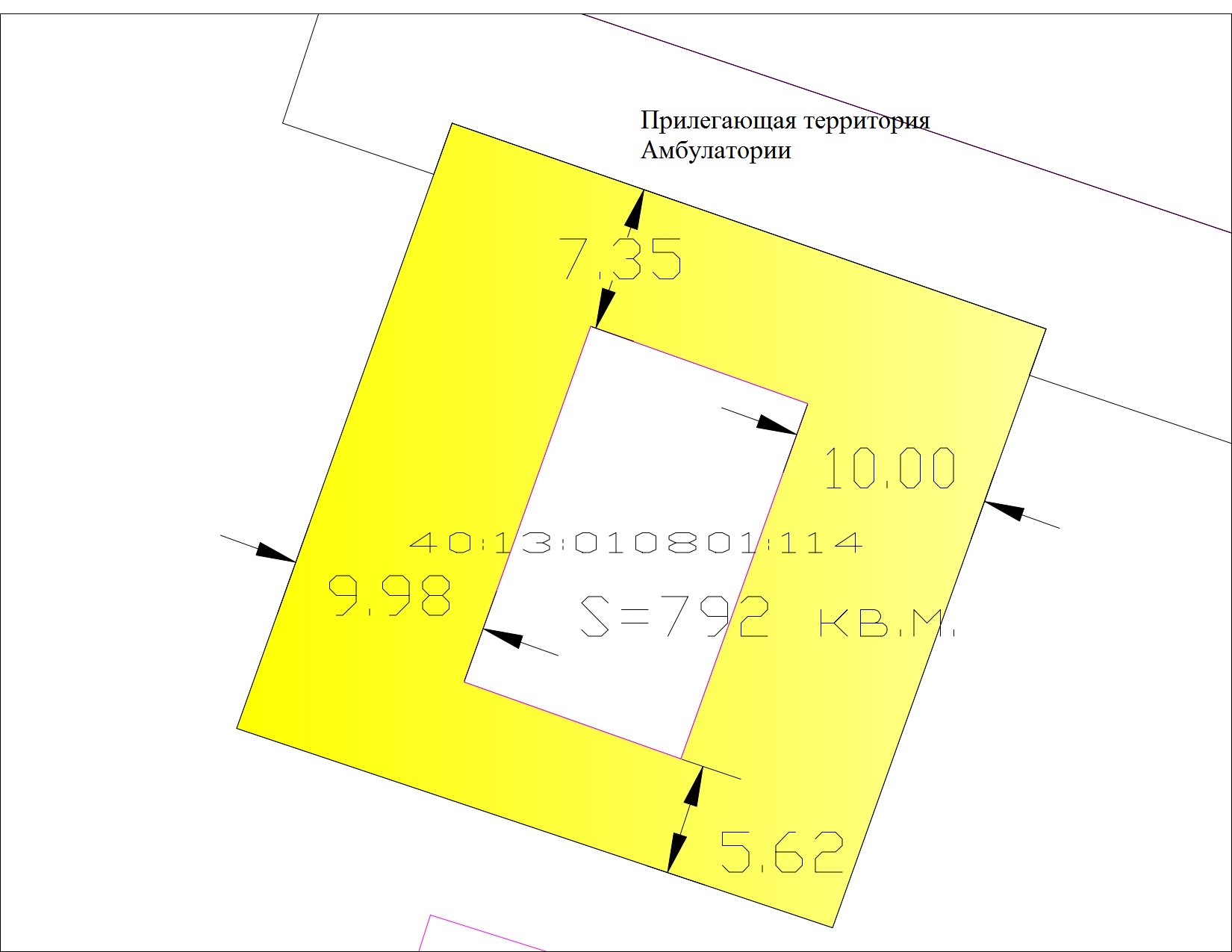 Место расположения: с.Кудиново, ул.Цветкова д.17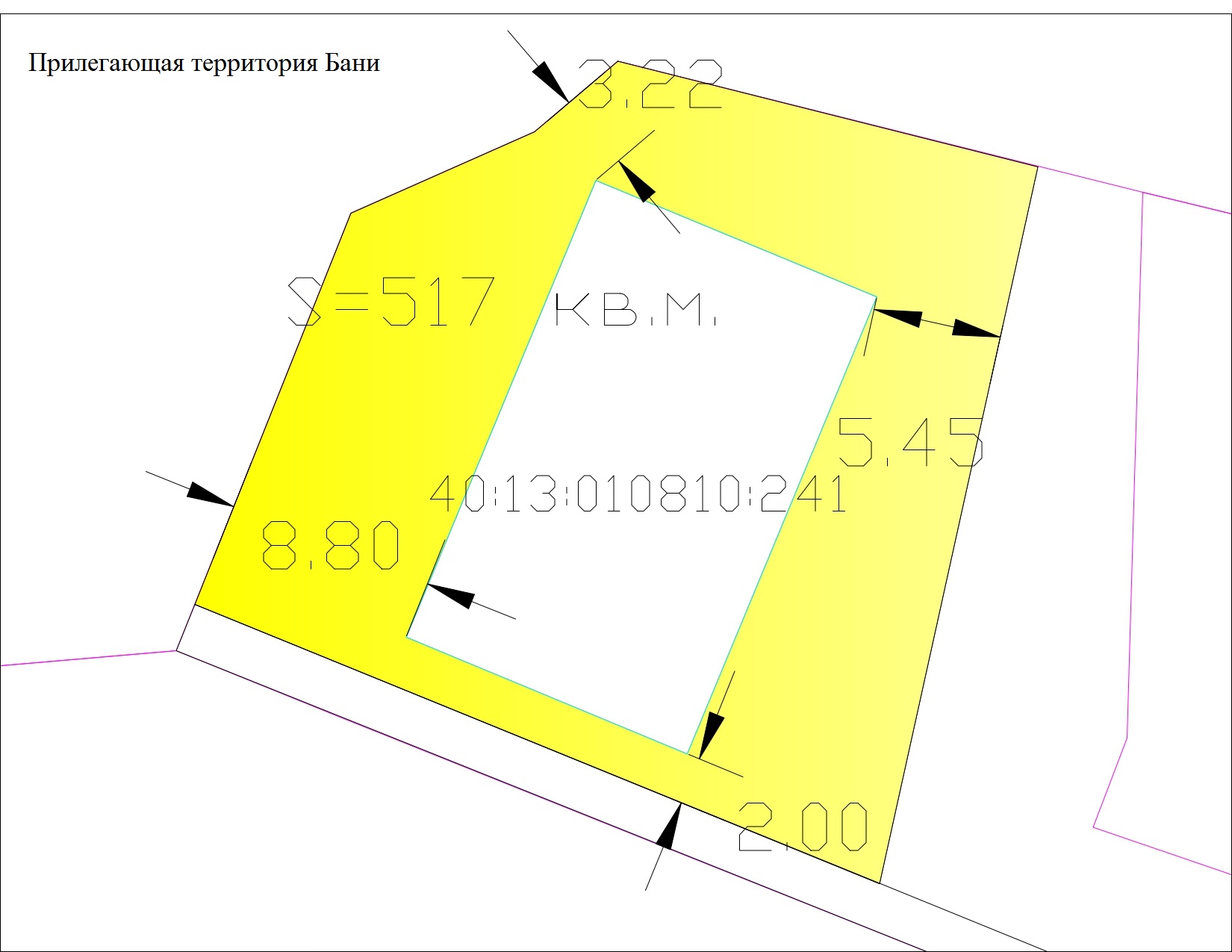 Место расположения: с.Кудиново, ул.Цветкова д.24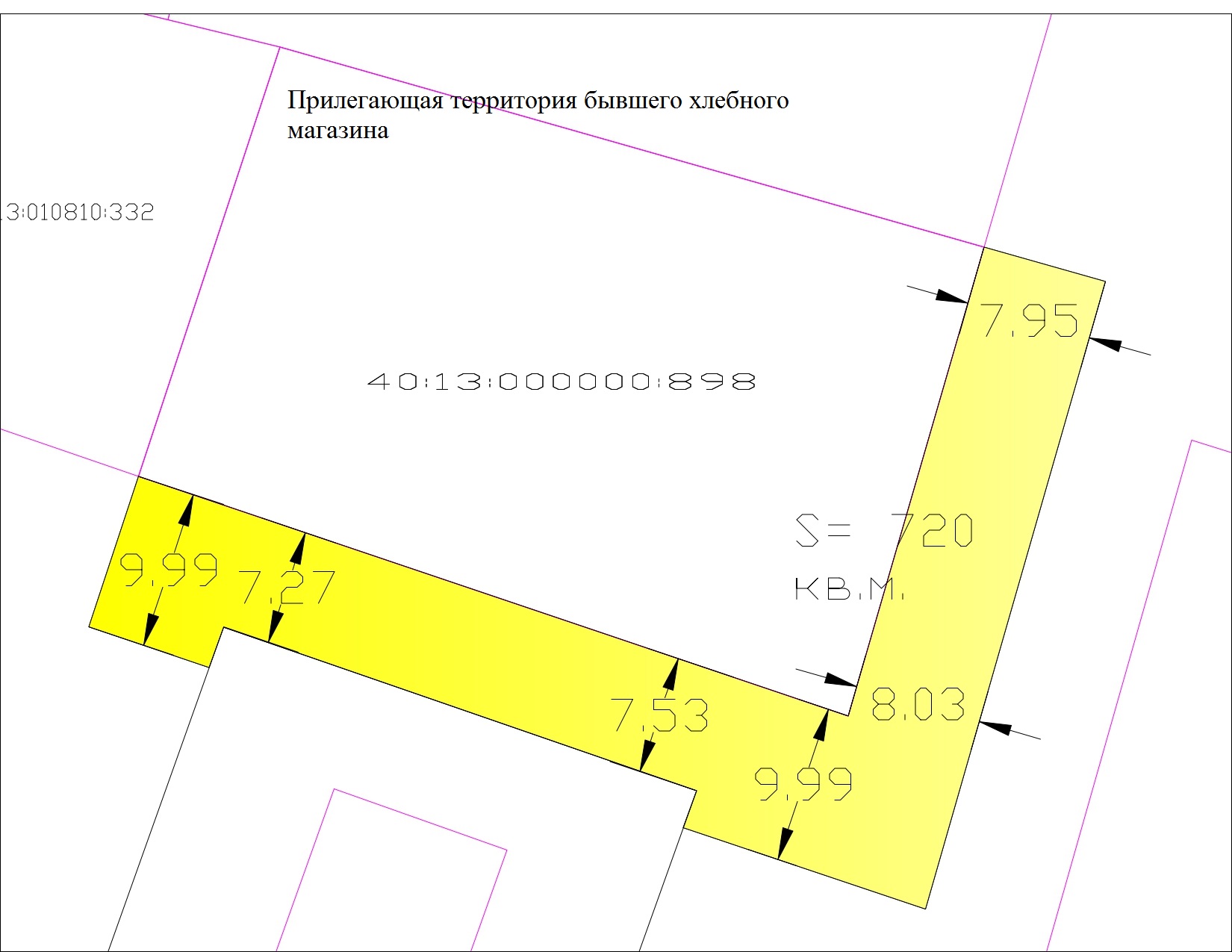 Место расположения: с.Кудиново, ул.Цветкова д.20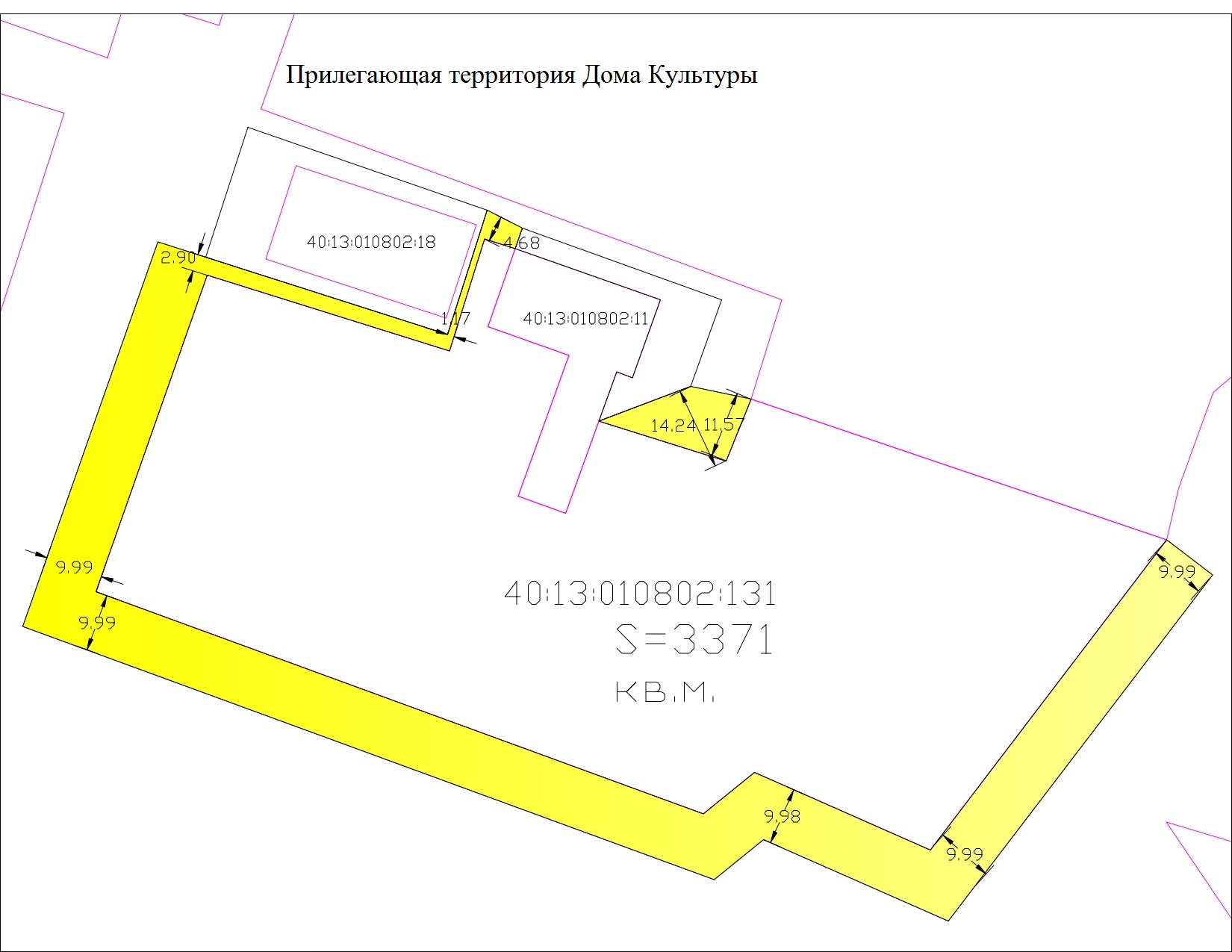 Место расположения: с.Кудиново, ул.Ветеранов труда д.30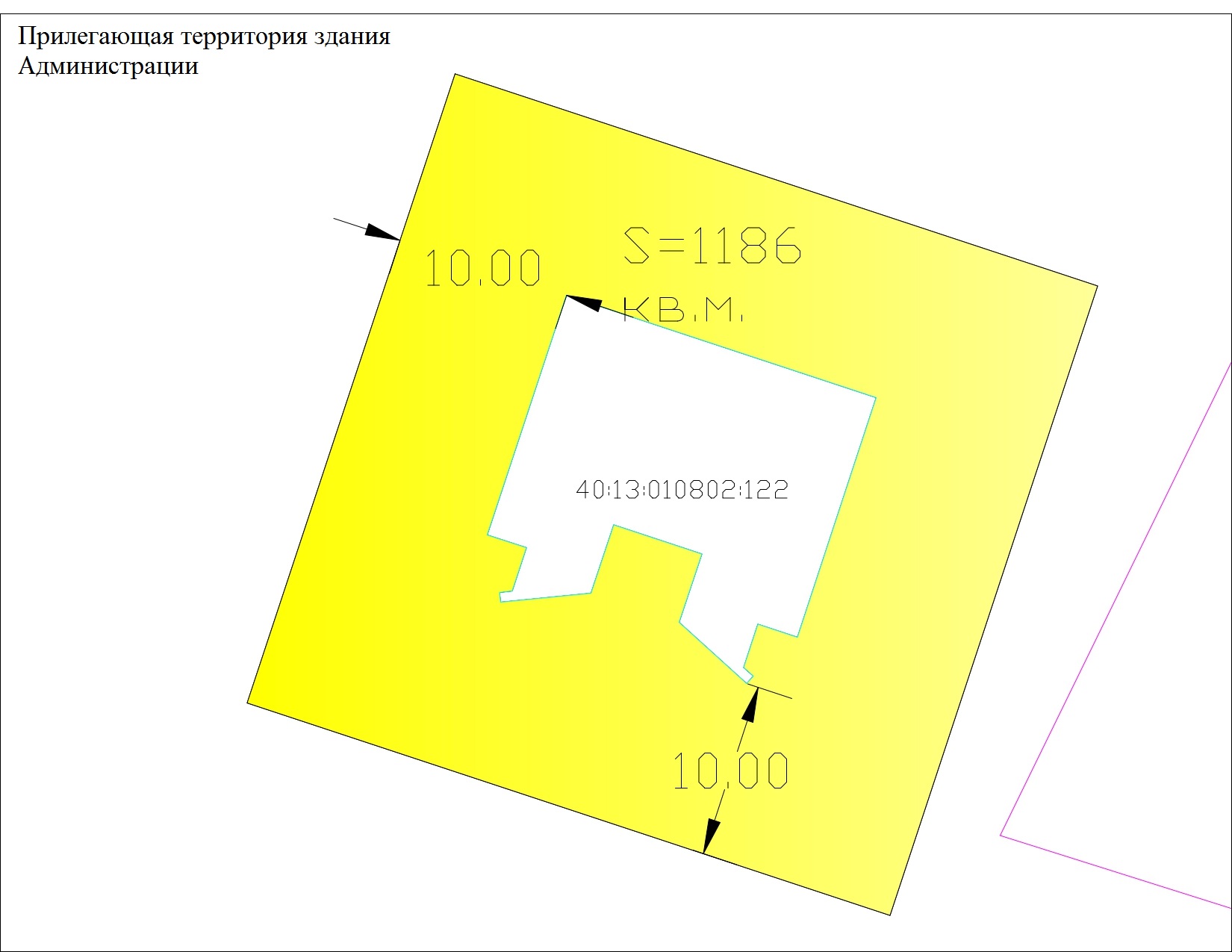 Место расположения: с.Кудиново, ул.Цветкова д.4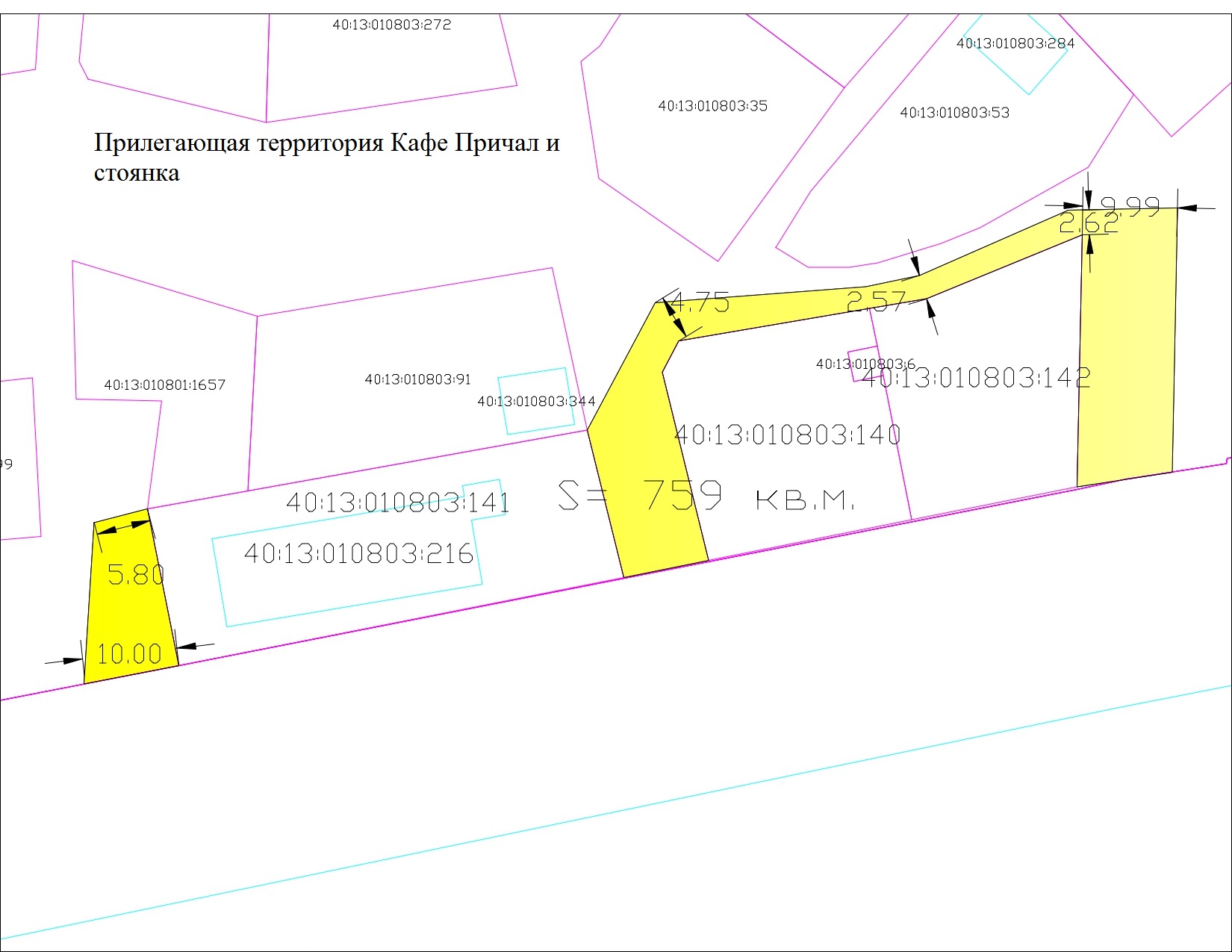 Место расположения: с.Кудиново, ул. Березовая д.1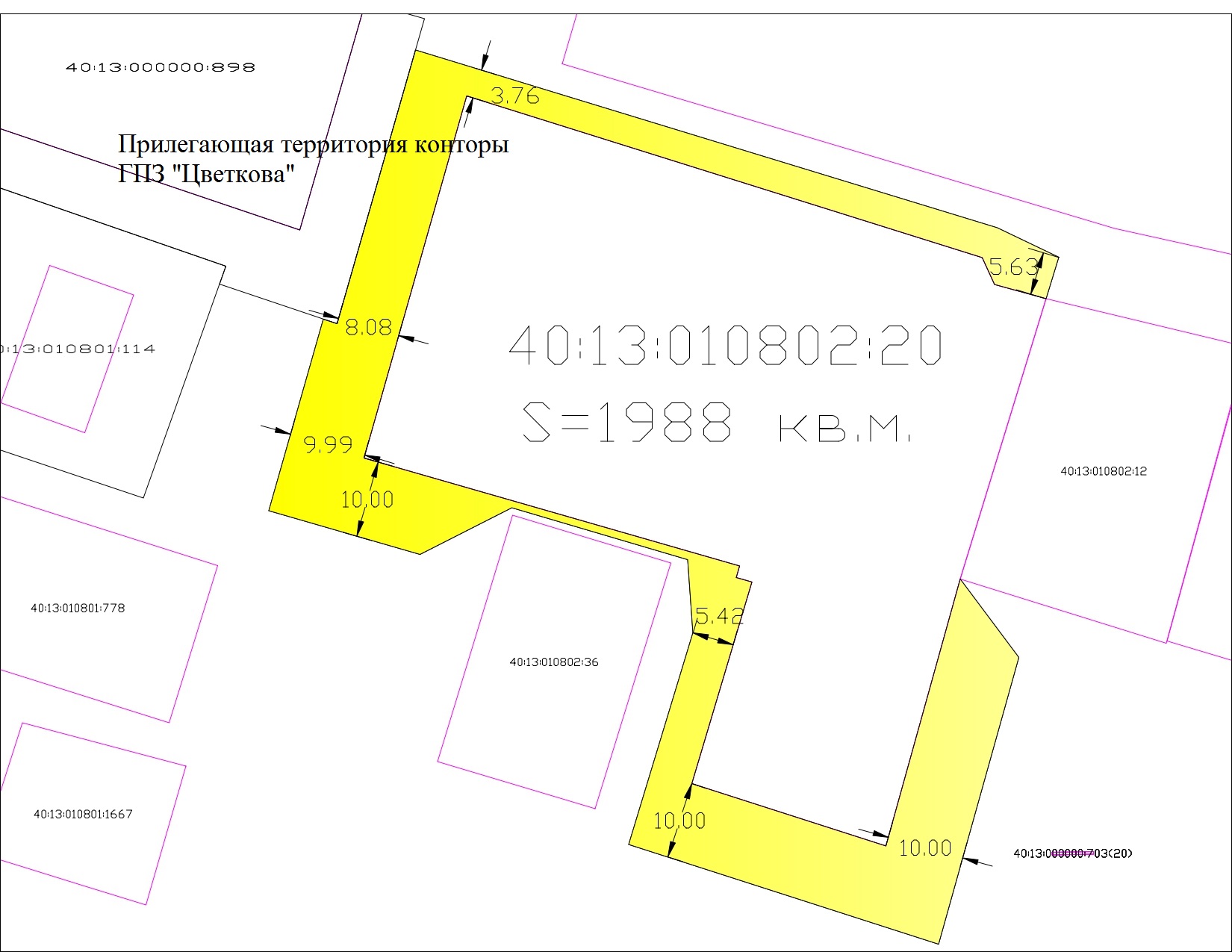 Место расположения: с.Кудиново, ул.Цветкрва д.6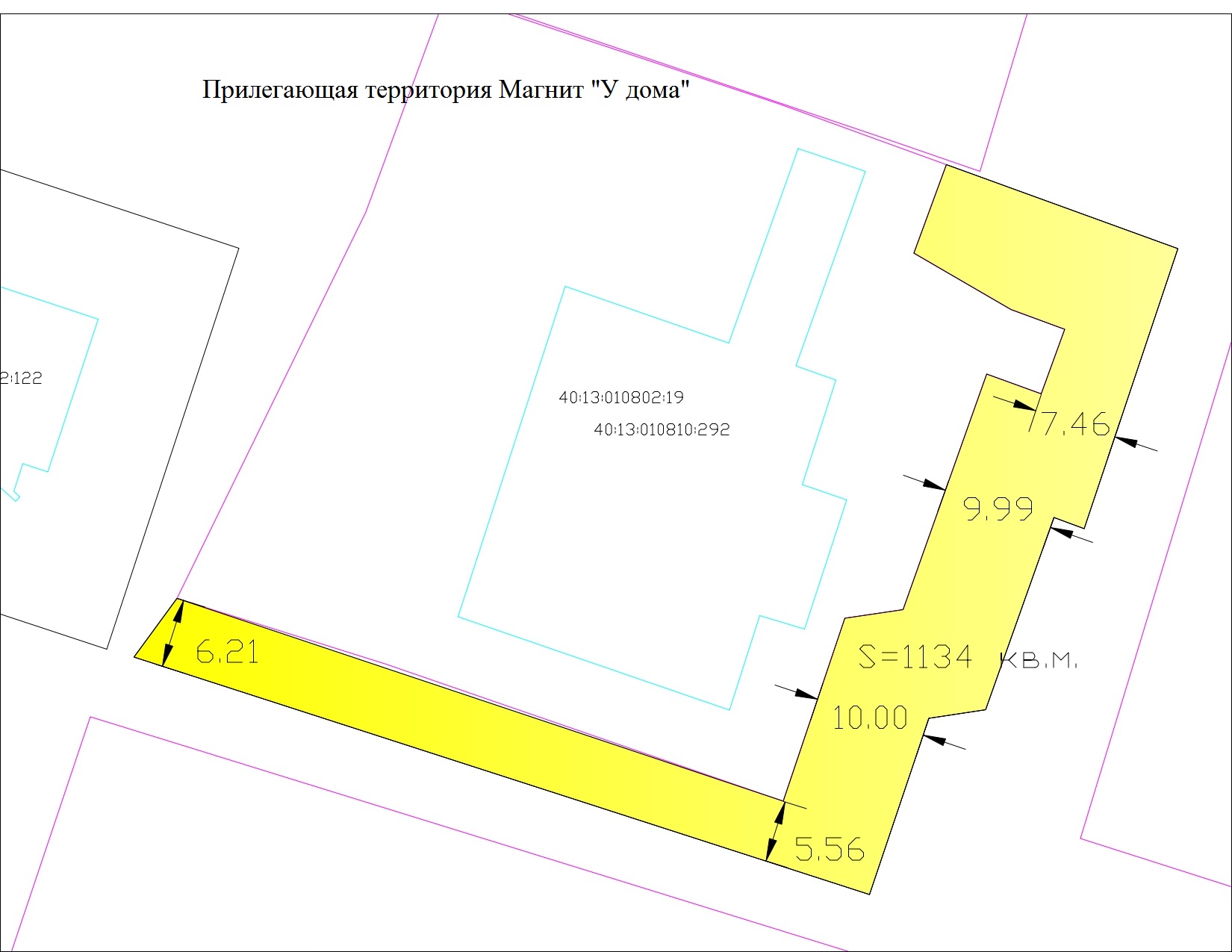 Место расположения: с.Кудиново, ул.Пионерская д.15А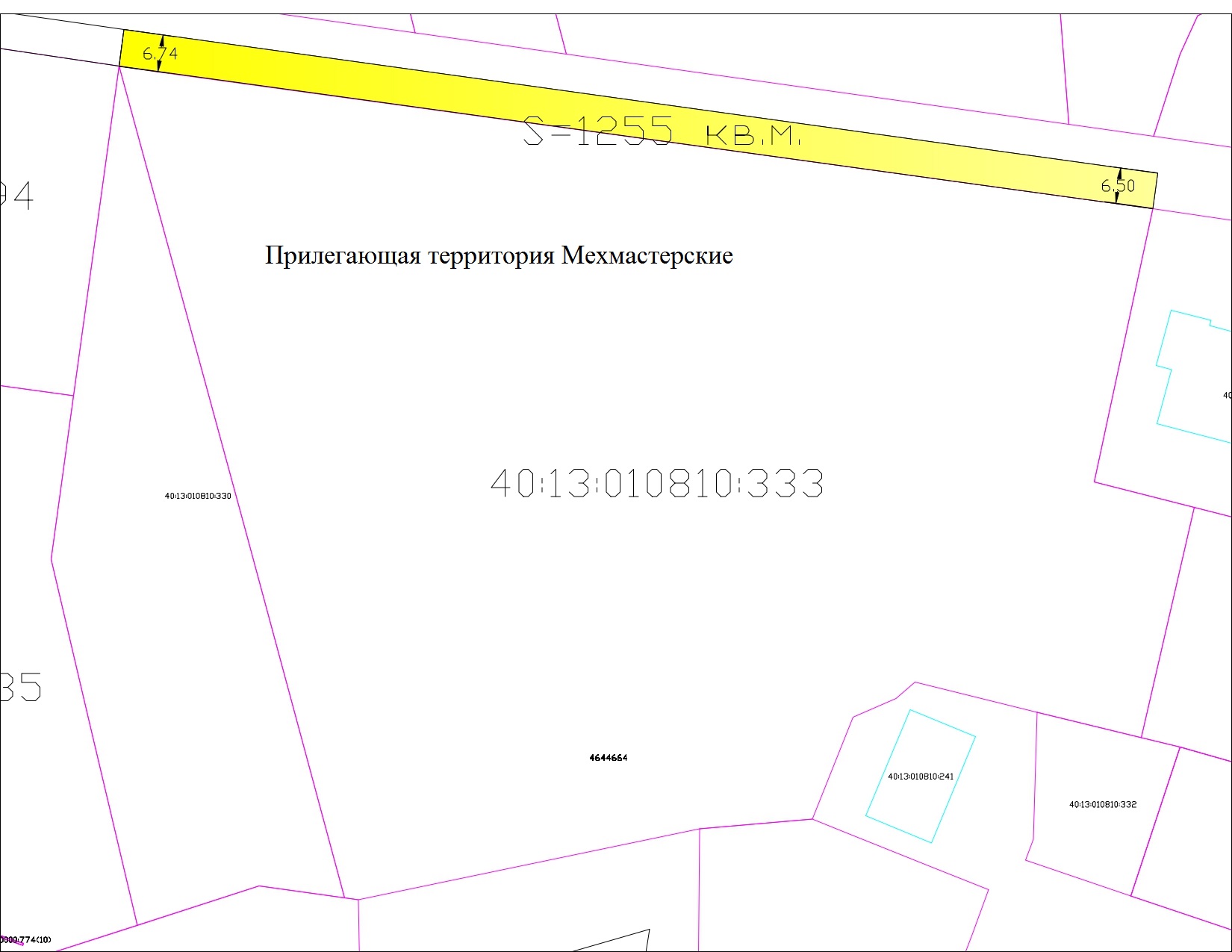 Место расположения: с.Кудиново, ул.Цветкова д.40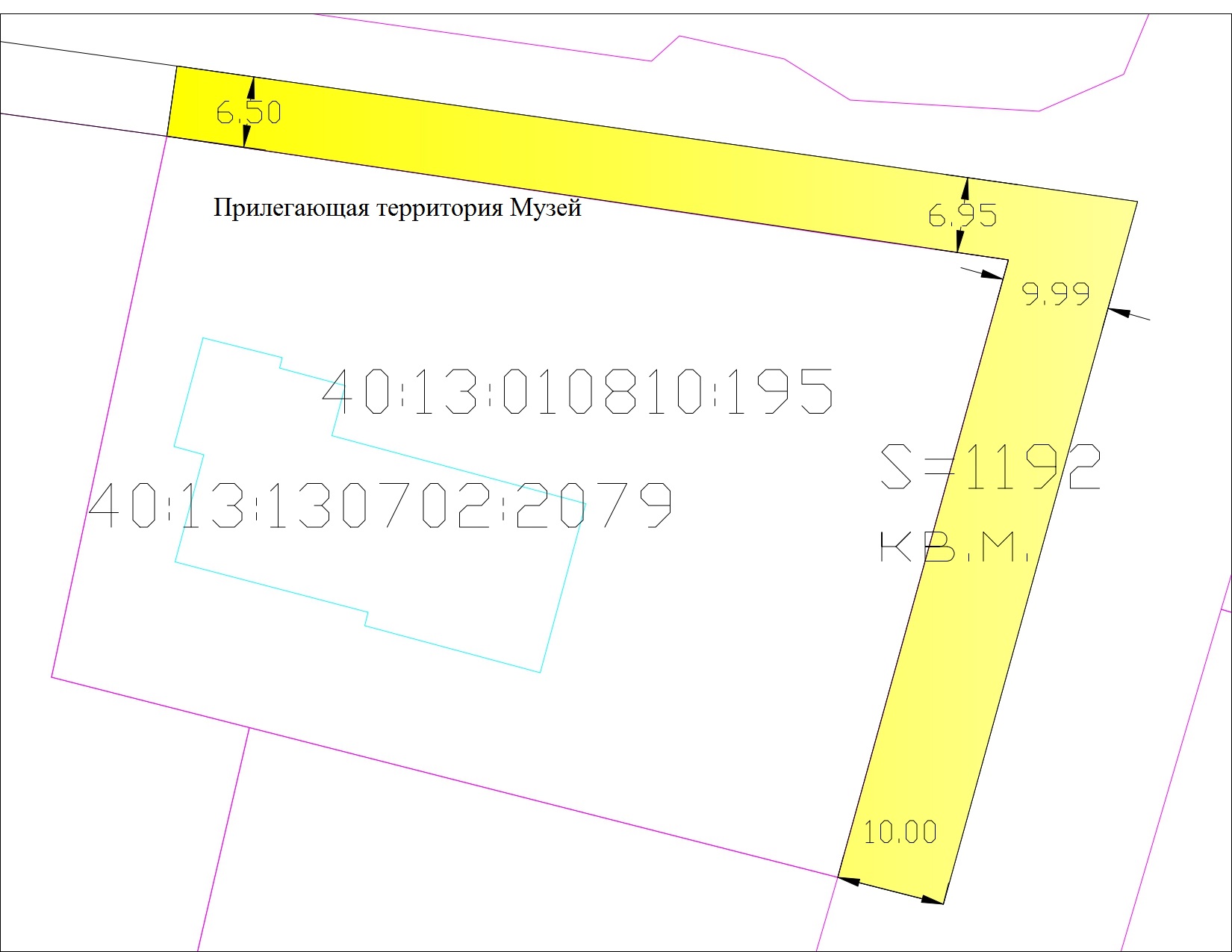 Место расположения: с.Кудиново, ул. Цветкова д.5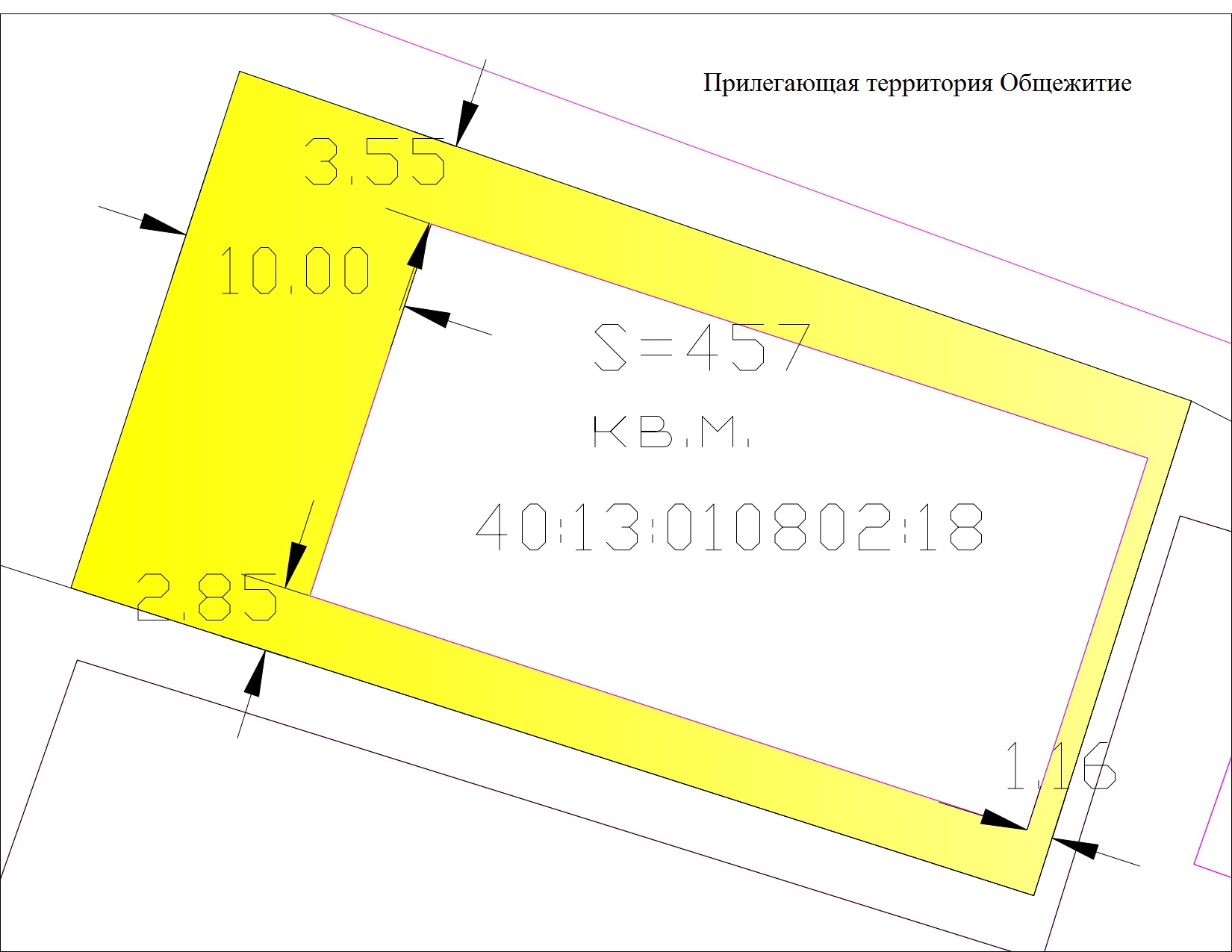 Место расположения: с.Кудиново, ул.Ветеранов труда д.29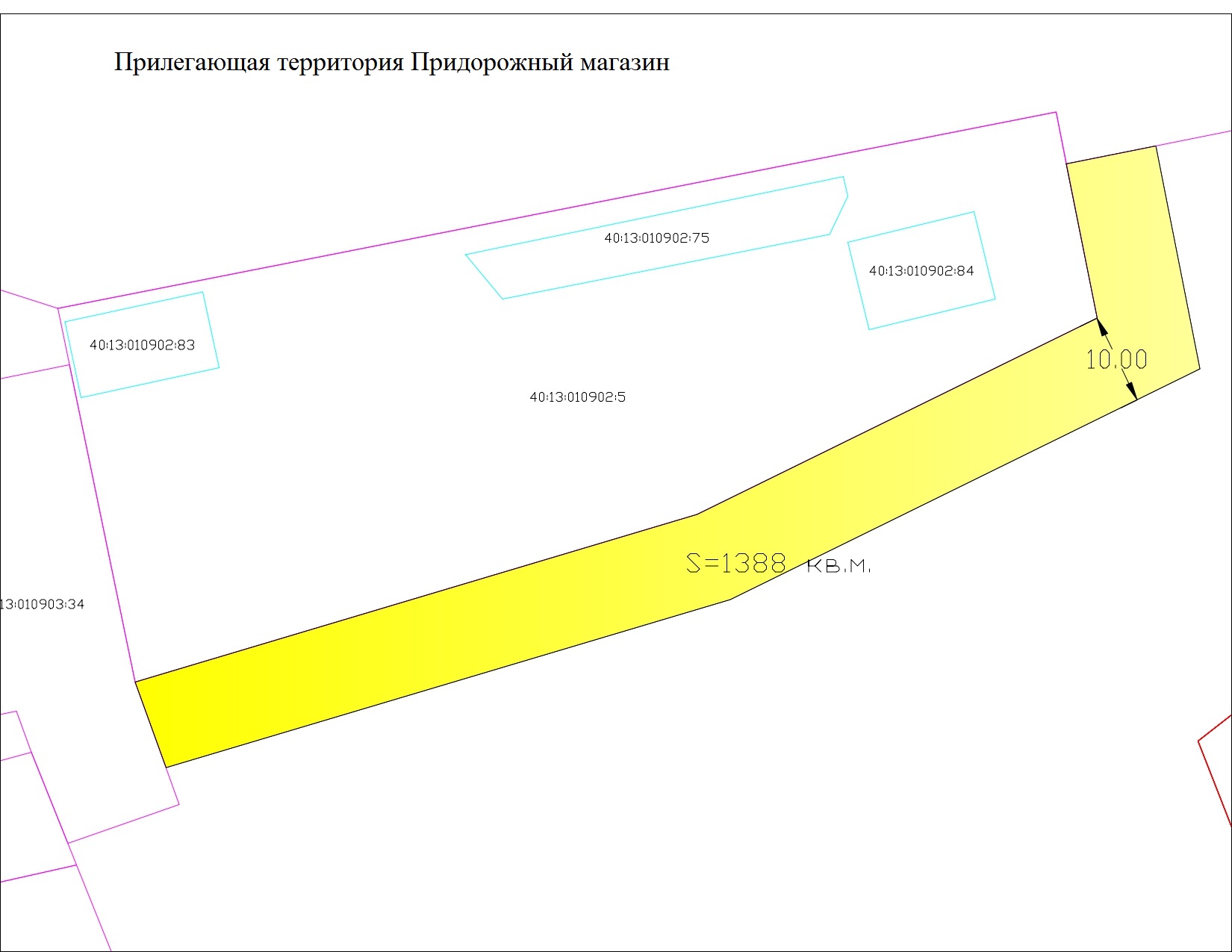 Место расположения: с.Кудиново, ул.Лесная д.3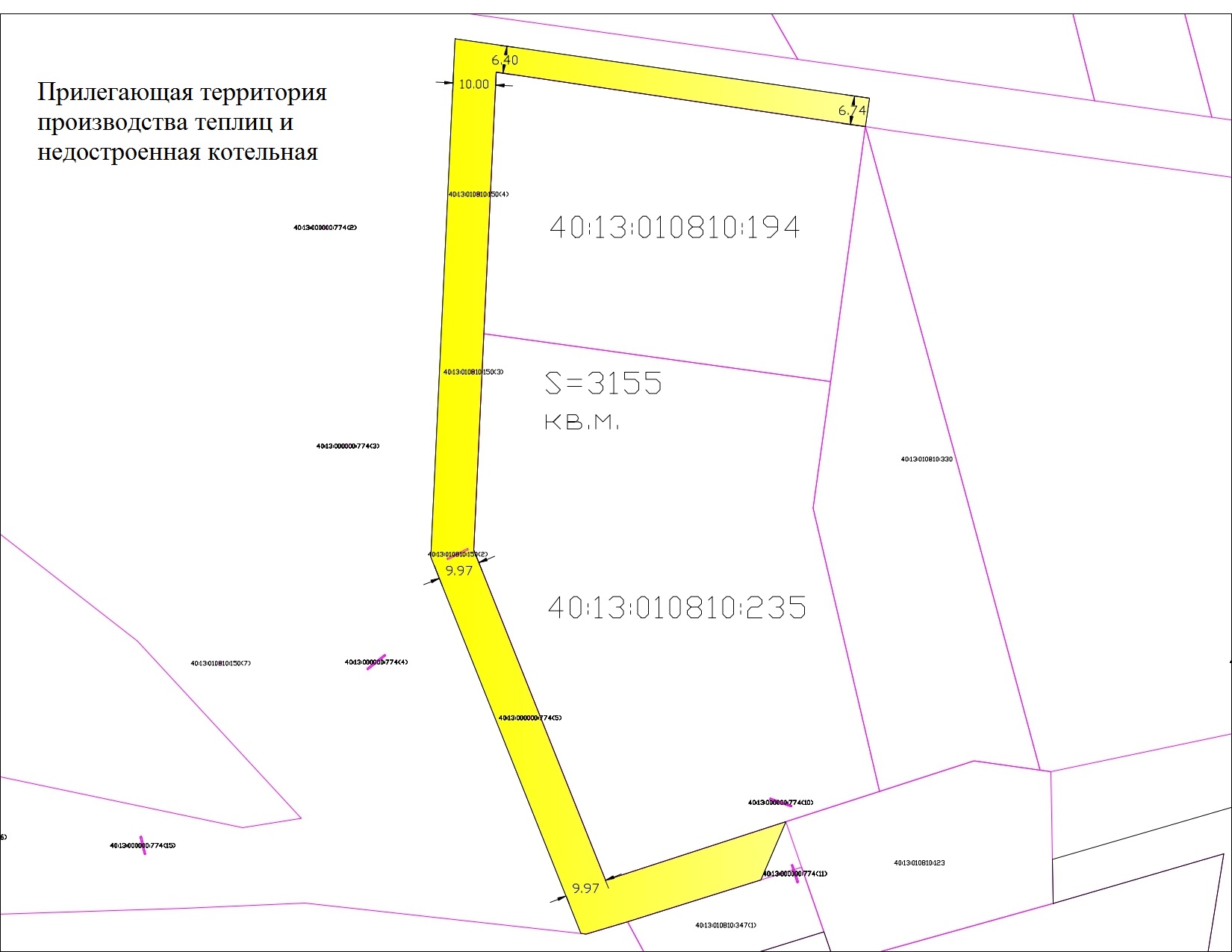 Место расположения: с.Кудиново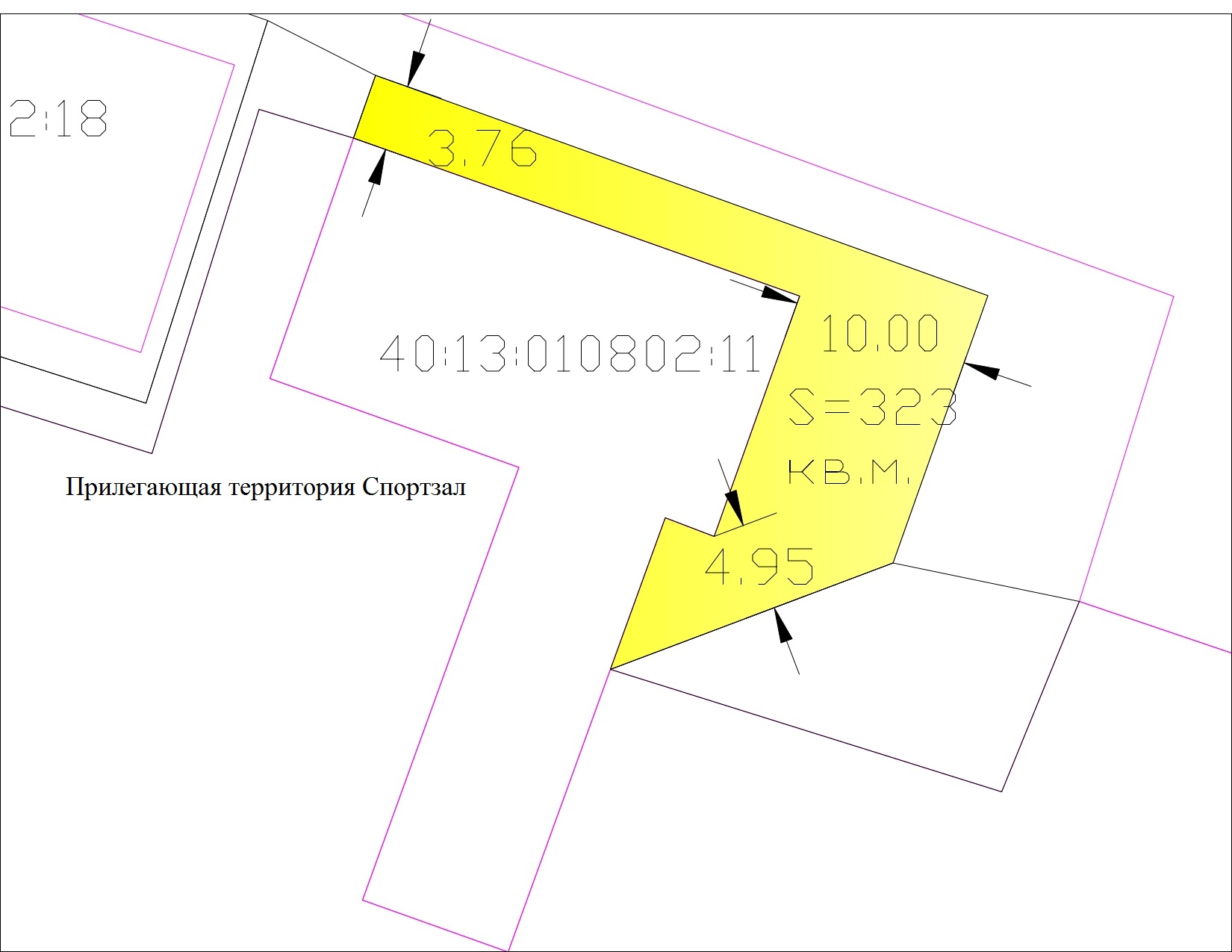 Место расположения: с.Кудиново,ул.Ветеранов труда д.30 пом.2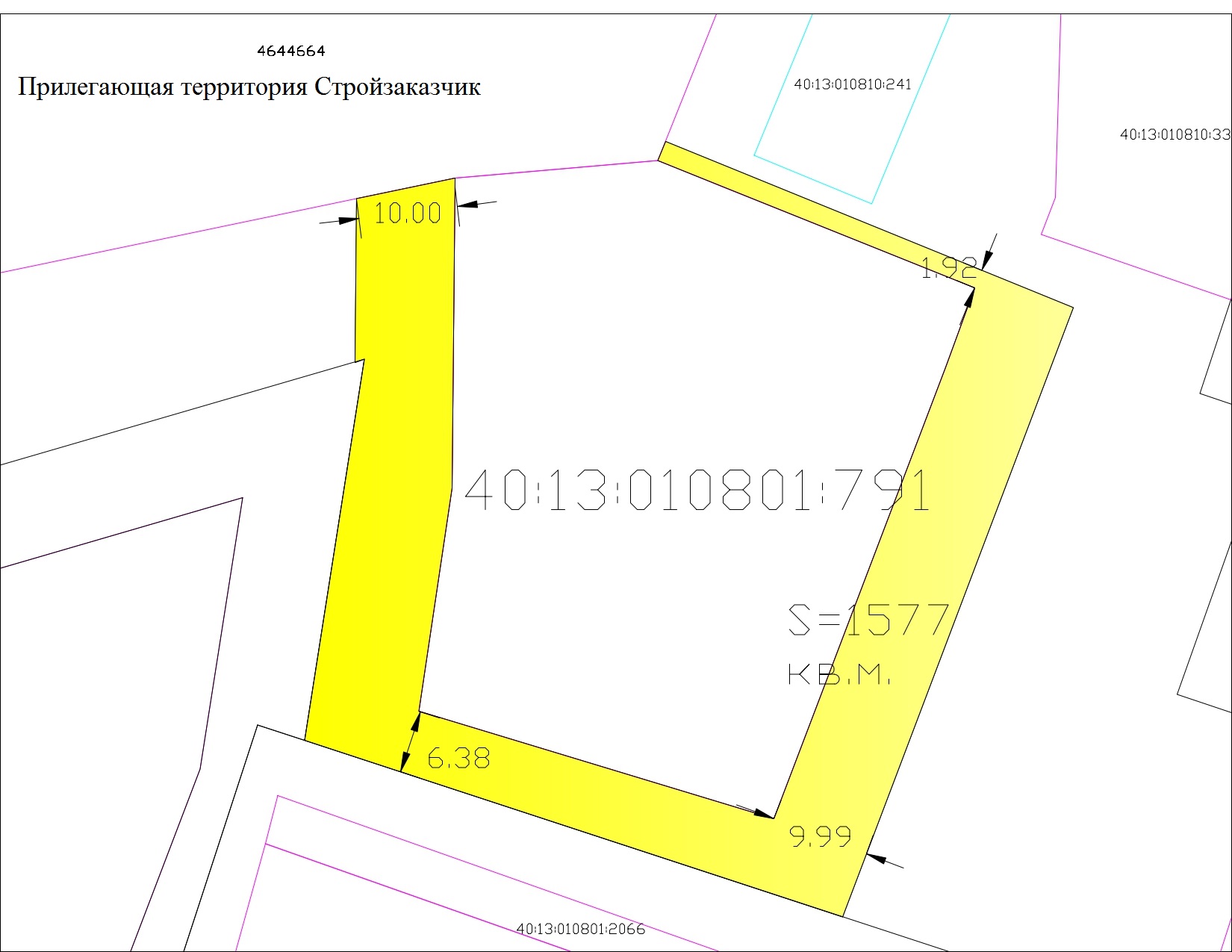 Место расположения: с.Кудиново, ул.Цветкова д.3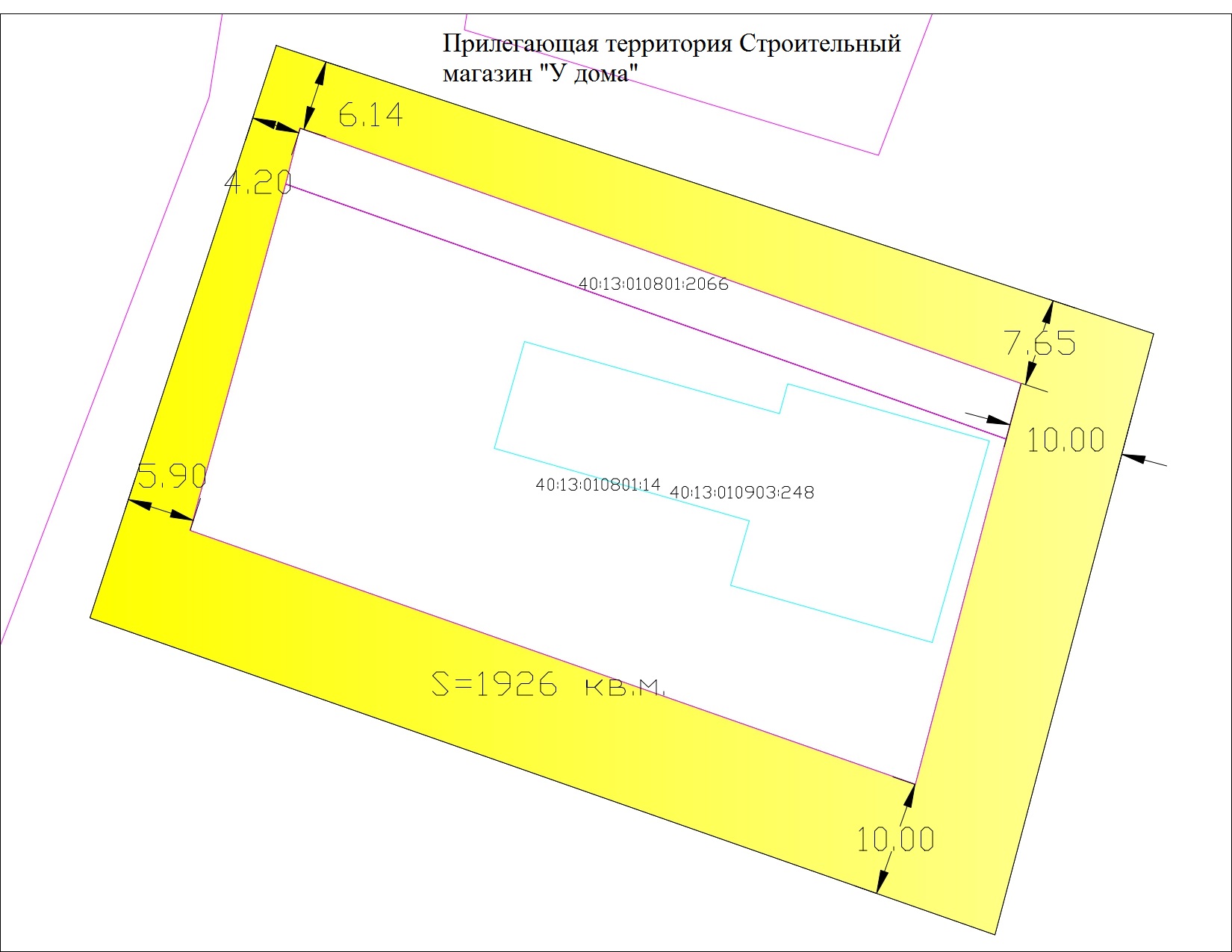 Место расположения: с.Кудиново, ул.Цветкова д.23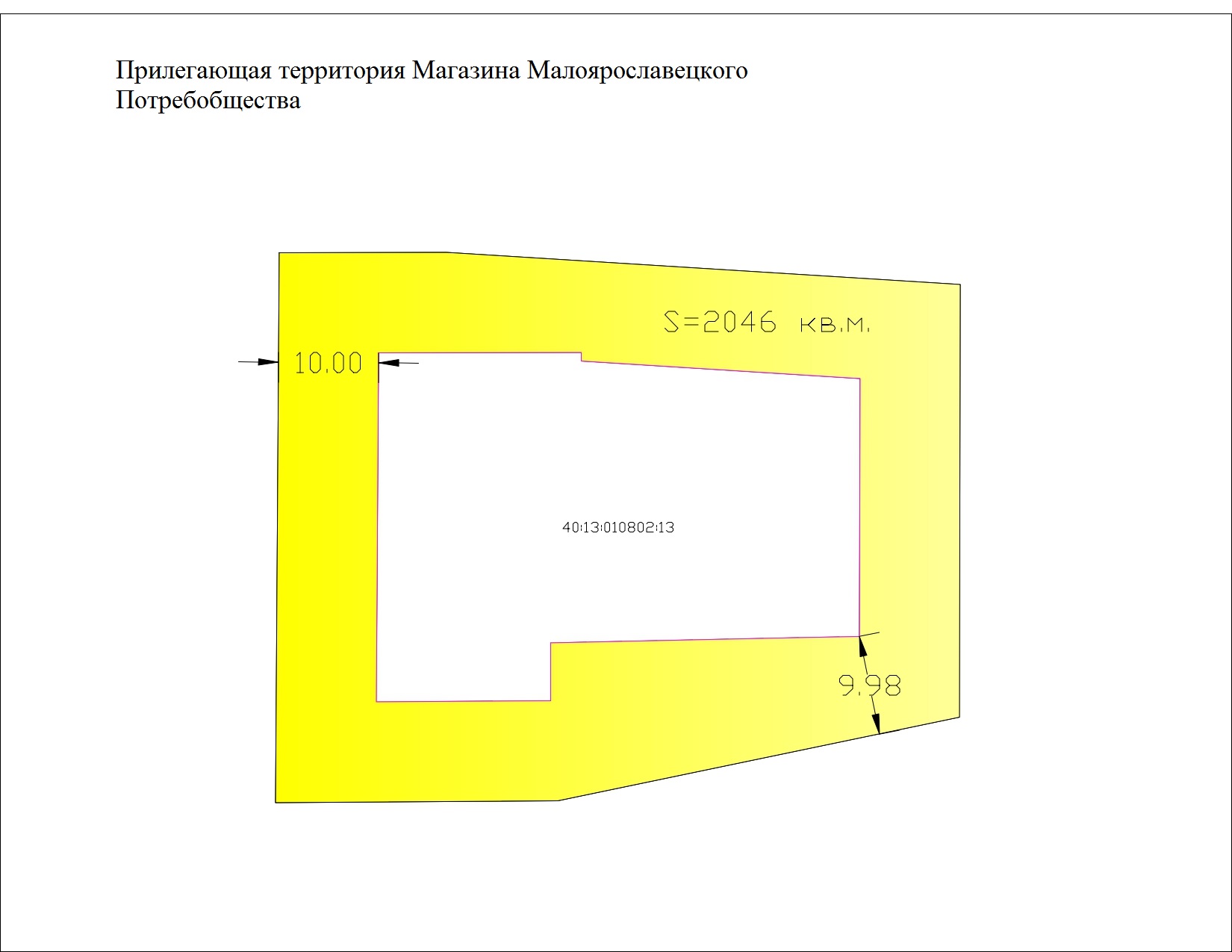 Место расположения: с.Кудиново, ул.Цветкова д.2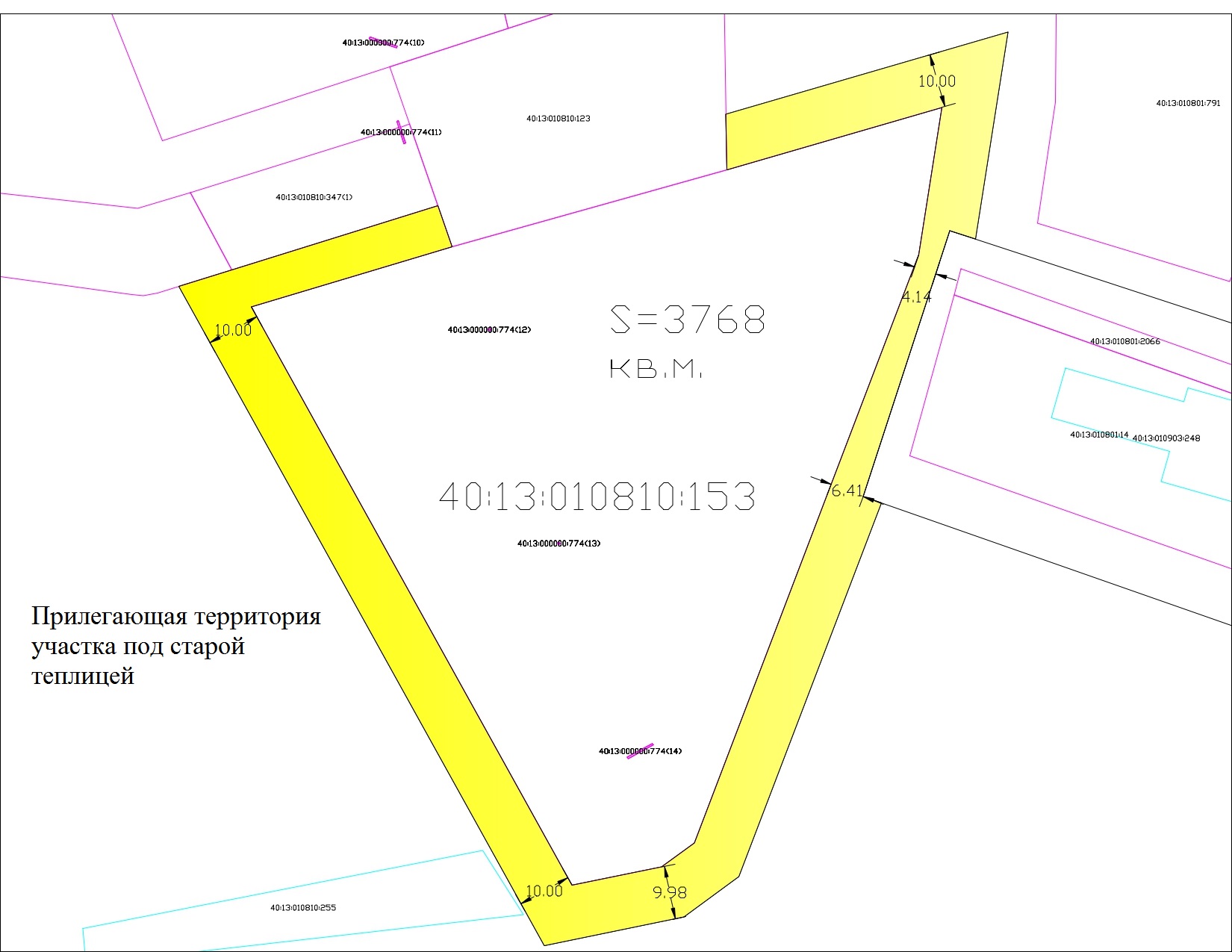 Место расположения: с. Кудиново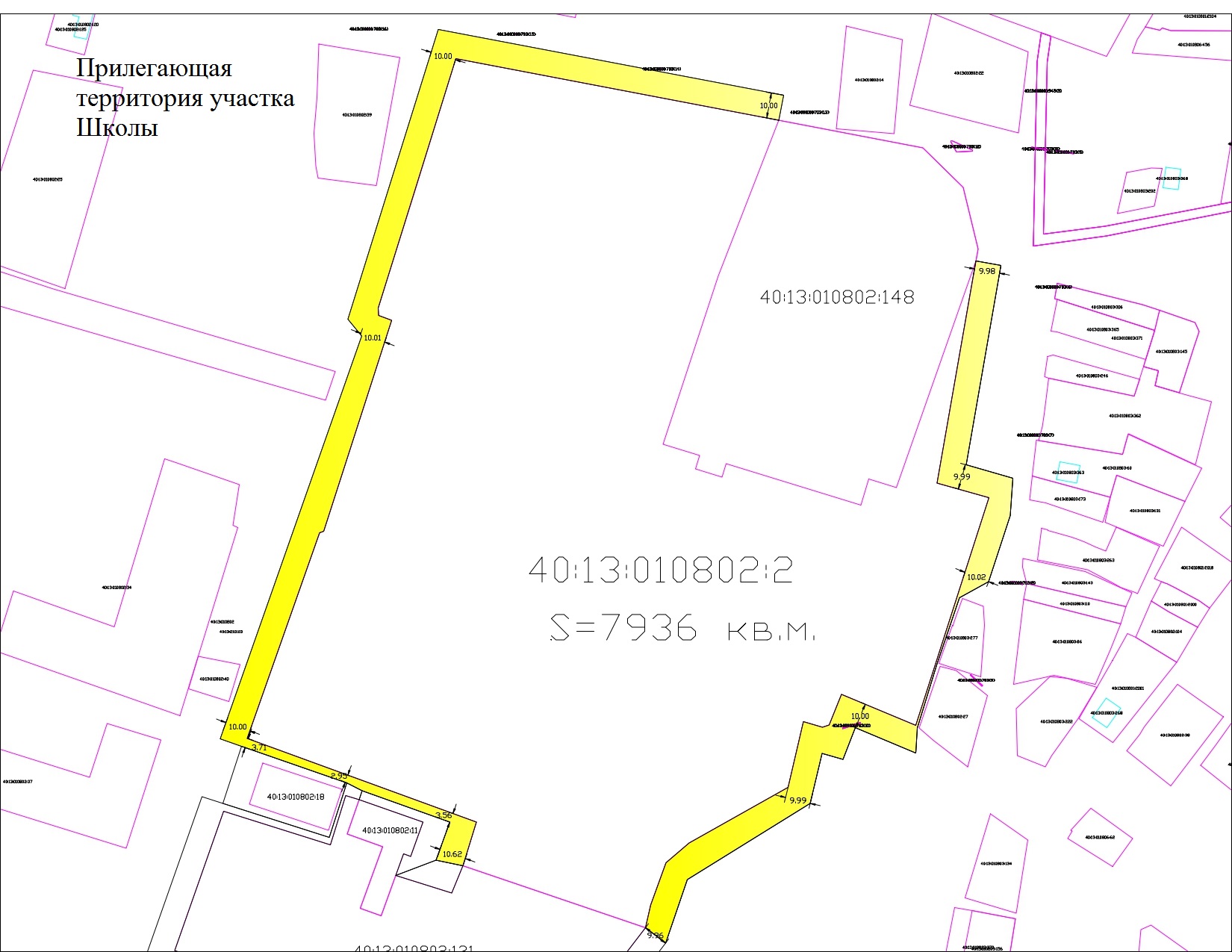 Место расположения: с.Кудиново, ул.Пионерская д.27